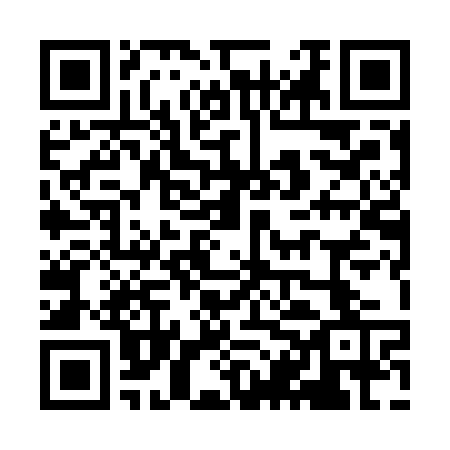 Ramadan times for Oberwarngau, GermanyMon 11 Mar 2024 - Wed 10 Apr 2024High Latitude Method: Angle Based RulePrayer Calculation Method: Muslim World LeagueAsar Calculation Method: ShafiPrayer times provided by https://www.salahtimes.comDateDayFajrSuhurSunriseDhuhrAsrIftarMaghribIsha11Mon4:514:516:3412:233:346:136:137:5012Tue4:484:486:3212:233:356:156:157:5213Wed4:464:466:3012:223:366:166:167:5414Thu4:444:446:2812:223:376:186:187:5515Fri4:424:426:2612:223:386:196:197:5716Sat4:404:406:2412:223:386:216:217:5817Sun4:384:386:2212:213:396:226:228:0018Mon4:354:356:1912:213:406:236:238:0219Tue4:334:336:1712:213:416:256:258:0320Wed4:314:316:1512:203:426:266:268:0521Thu4:294:296:1312:203:436:286:288:0622Fri4:264:266:1112:203:446:296:298:0823Sat4:244:246:0912:203:446:316:318:1024Sun4:224:226:0712:193:456:326:328:1125Mon4:194:196:0512:193:466:346:348:1326Tue4:174:176:0312:193:476:356:358:1527Wed4:154:156:0112:183:486:366:368:1728Thu4:124:125:5912:183:486:386:388:1829Fri4:104:105:5712:183:496:396:398:2030Sat4:074:075:5512:173:506:416:418:2231Sun5:055:056:531:174:507:427:429:241Mon5:035:036:511:174:517:447:449:252Tue5:005:006:491:174:527:457:459:273Wed4:584:586:471:164:537:477:479:294Thu4:554:556:451:164:537:487:489:315Fri4:534:536:431:164:547:497:499:336Sat4:504:506:411:154:557:517:519:357Sun4:484:486:391:154:557:527:529:368Mon4:454:456:371:154:567:547:549:389Tue4:434:436:351:154:577:557:559:4010Wed4:404:406:331:144:577:567:569:42